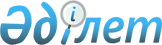 О признании утратившим силу решения Иргизского районного маслихата №188 от 20 мая 2015 года "О внесении изменений в решение районного маслихата от 26 мая 2014 года №142 "Об установлении повышенных на двадцать пять процентов должностных окладов и тарифных ставок специалистам здравоохранения, социального обеспечения, образования, культуры, спорта и ветеринарии, являющимися гражданскими служащими и работающими в сельской местности по Иргизскому району"Решение маслихата Иргизского района Актюбинской области от 16 марта 2016 года № 249      В соответствии со статьей 7 Закона Республики Казахстан от 23 января 2001 года "О местном государственном управлении и самоуправлении в Республике Казахстан", с пунктом 2 статьи 21-1 Закона Республики Казахстан № 213-1 от 24 марта 1998 года "О нормативных правовых актах" и с пунктом 17 постановления Правительства Республики Казахстан от 17 августа 2006 года "Об утверждении Правил государственной регистрации нормативных правовых актов" Иргизский районный маслихат РЕШИЛ:

      1. Признать утратившим силу решение Иргизского районного маслихата от 20 мая 2015 года № 188 "О внесении изменений в решение районного маслихата от 26 мая 2014 года № 142 "Об установлении повышенных на двадцать пять процентов должностных окладов и тарифных ставок специалистам здравоохранения, социального обеспечения, образования, культуры, спорта и ветеринарии, являющимися гражданскими служащими и работающими в сельской местности по Иргизскому району" (зарегистрированное в реестре государственной регистрации нормативных правовых актов за № 4359).

      2. Настоящее решение вводится в действие со дня принятия решения.


					© 2012. РГП на ПХВ «Институт законодательства и правовой информации Республики Казахстан» Министерства юстиции Республики Казахстан
				
      Председатель сессии районного маслихата: 

М. ТУРЫМОВ

      Секретарь районного маслихата: 

К. КОСАЯКОВ
